ВВЕДЕНИЕАктуальность: Большинство лекарственных средств, используемых в медицинской практике, представляют собой органические вещества. Органические лекарственные препараты  идентифицируются, как правило, по функциональным группам и структурным фрагментом молекулы.  Знания фармацевтической химии позволяет прогнозировать возможные изменения лекарственных препаратов в процессе их хранения, а также определять правильные условия хранения, чтобы обеспечить качественность. Функциональные группы – это группы атомов, которые отличаются высокой реакционной способностью и легко взаимодействуют с различными реактивами с заметным специфическим аналитическим эффектом (цвет, запах, осадок, выделение газа). Препараты на основе фенольных соединений широко используются в качестве противомикробных, противовоспалительных, кровоостанавливающих, желчегонных, диуретических, гипотензивных, тонизирующих, вяжущих и слабительных средств. Они, как правило, малотоксичные и не вызывают побочных эффектов. Лекарственные препараты, содержащие фенольные группы способны давать окрашенные комплексы с ионами тяжелых металлов, что характерно для орто-дигидроксипроизводных. Они вступают в реакции сочетания с диазониевыми соединениями. При этом образуются азокрасители с разной окраской, что часто используется в аналитической практике. Кроме общих для всех фенолов качественных реакций имеются специфические групповые и индивидуальные реакции.Определяется объект исследования: фенольная функциональная группа Определяется  предмет исследования: лекарственные препараты, содержащие функциональную фенольную  группуЦель исследованияПровести анализ ассортимента лекарственных препаратов, содержащих функциональную фенольную группу в аптеках.Задачи работы:1.Изучить требования нормативной документации к внутриаптечному контролю качества лекарственных средств и фармацевтическому анализу по фенольной функциональной группе. 2.Изучить ассортимент  лекарственных препаратов, содержащих функциональную фенольную группу в аптеках города  Красноярска.3. Проанализировать и сравнить  рецептуры лекарственных препаратов в аптеках города.       Лекарственные препараты под воздействием факторов внешней среды, хранения, перевозки  могут терять свои полезные свойства.       Материалом для написания дипломной работы послужила учебная литература  по аналитической, фармацевтической,  и органической химии. Также научно популярная литература. Методы: изучение, обобщение, анализ и сравнение. Глава первая посвящена  изучению требований нормативной документации к внутриаптечному контролю качества лекарственных средств  и фармацевтическому анализу по фенольной функциональной группе.Вторая глава посвящена  изучению ассортимента лекарственных препаратов, содержащих функциональную фенольную группу. В третьей главе проведено сравнение содержания  лекарственных препаратов, содержащих фенольную функциональную группу в аптеках. В заключении сформированы основные выводы Глава 1. 1.1 ОСОБЕННОСТИ КОНТРОЛЯ КАЧЕСТВА ЛЕКАРСТВЕННЫХ СРЕДСТВ В АПТЕКЕФармацевтический анализ ЛС в аптеке, контроль технологии их приготовления, соблюдение правил хранения и отпуска - составляющие контроля качества ЛС в аптеке, или внутриаптечного контроля. Для его осуществления в аптеках имеются аналитические кабинеты или аналитические столы, оснащенные необходимыми приборами, реактивами, а также справочная и специальная литература, например следующие НД.Приказ МЗ РФ № 751н от 21.04.2016 г. «Об утверждении правил изготовления и отпуска лекарственных препаратов для медицинского применения аптечными организациями,  индивидуальными предпринимателями, имеющими лицензию на фармацевтическую деятельность».Приказ МЗ РФ № 646н от 31.08.2016 г. «Об утверждении правил надлежащей практики хранения и перевозки лекарственных препаратов для медицинского применения».1.2 Фармацевтический анализ по фенольной функциональной группе  лекарственных веществ.Наличие нескольких функциональных групп оказывает влияние на эффекты некоторых общих реакций и на свойства продуктов, образующихся в результате их протекания. Классификация функциональных групп Фенольный гидроксил:          Аr– ОНЭто гидроксил, связанный с ароматическим радикалом. Его содержат лекарственные средства группы фенолов, фенолокислот и их производных, производные фенантренизохинолина, синэстрол, адреналин.[1,2,9]ИдентификацияРеакция комплексообразования фенольного гидроксила с ионами железа (III). Основана на свойствах фенольного гидроксила образовывать растворимые комплексные соединения, окрашенные чаще в синий цвет (фенол) или фиолетовый (резорцин, кислота салициловая), реже в красный (ПАС-натрий) и зеленый цвета (хинозол). Состав комплексов,  и их окраска обусловлены количеством фенольных гидроксилов:  синий (фенол)  или фиолетовый (резорцин),  влиянием других функциональных групп (кислота салициловая,  ПАС-натрий, хинозол). [ 9 ]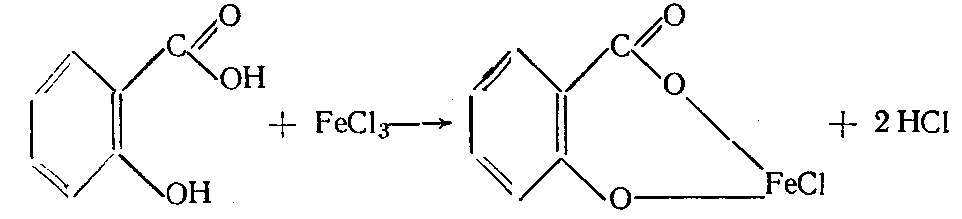 кислота салициловая2.  Реакция бромирования ароматического кольца. Основана на электрофильном замещении водорода в о- и п-положениях на бром с образованием нерастворимого бромпроизводного белого цвета. При избытке бромной воды образуется продукт окисления и галогенирования (тетрабромциклогексадиен-2,5-он) в  виде осадка желтого цвета.[ 2]Основные правила бромирования1). Бром замещает водород в о- и п-положениях по отношению к фенольному гидроксилу: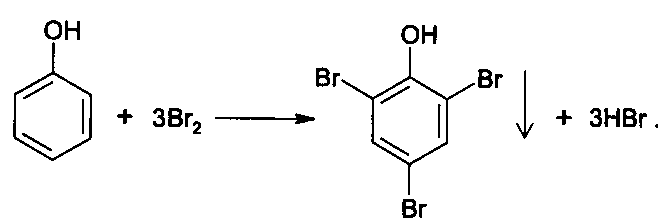 фенол                                  трибромфенол  белый аморфный осадок (Т пл.)                                                                  2). При наличии в о- или п-положениях ароматического кольца заместителей в реакцию вступает меньше атомов брома: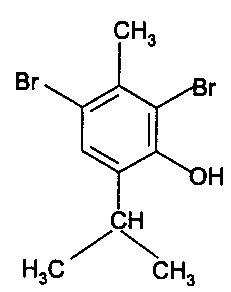 дибромтимол3). Если в о- или п-положениях находится карбоксильная группа, то при наличии избытка брома происходит декарбоксилирование и образование трибромпроизводного: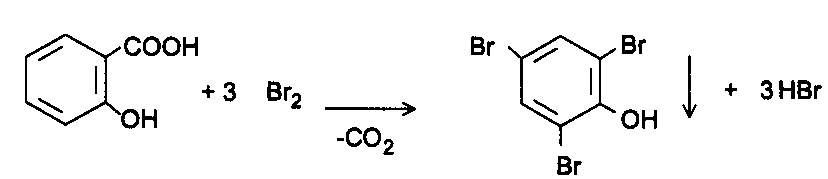 кислота салициловая                трибромфенолПри йодировании избытком раствора йода декарбоксилирования салициловой кислоты  не происходит.4)   Если заместитель  находится  в  м-положении, то он не препятствует образованию   трибромпроизводного: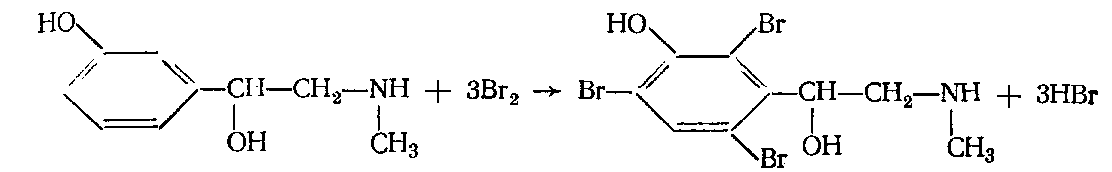 		                           мезатонтриброммезатонЕсли  в  соединении  содержится два фенольных гидроксила  в  м-положении,  то  в результате их согласованной ориентации образуется трибромпроизводное: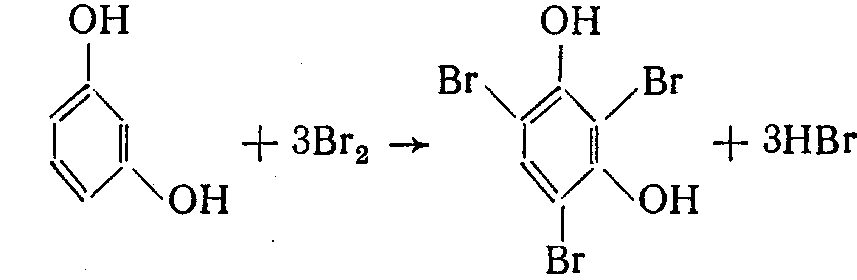 трибромрезорцин			резорцин 5)   Если две гидроксильные группы расположены о- и п-положениях друг к другу, то они действуют несогласованно и бромирование не проходит: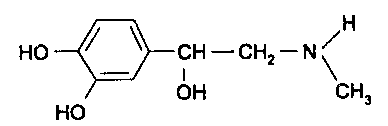 адреналин3.Реакция азосочетания фенолов с  диазореактивом (диазотированная сульфаниловая кислота) в щелочной среде с образованием азокрасителя, окрашенного от оранжево-красного до вишнево-красного цвета: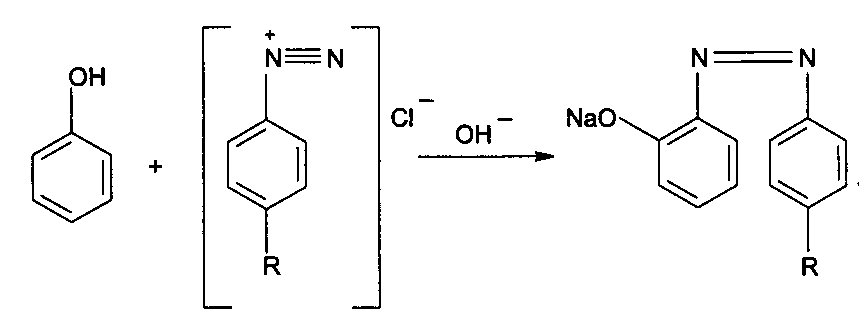 4. Реакция окисления. Фенолы могут окисляться до различных соединений, но чаще всего до хинонов, окрашенных в розовый или, реже, в желтый цвет: 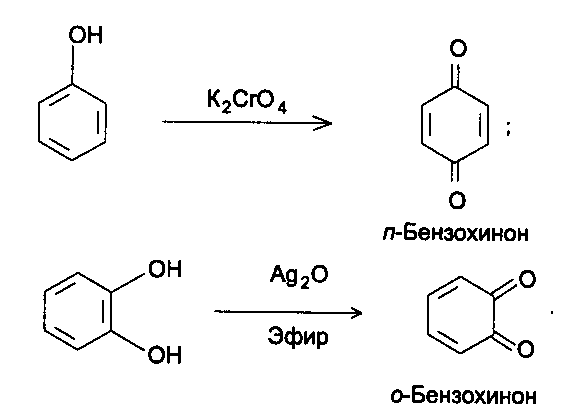 5.   Реакция  образования  индофенолового  красителя.   Основана  на окислении фенолов до хинонов,  которые  при конденсации  с аммиаком  или аминопроизводным и избытком фенола образует индофеноловый краситель: 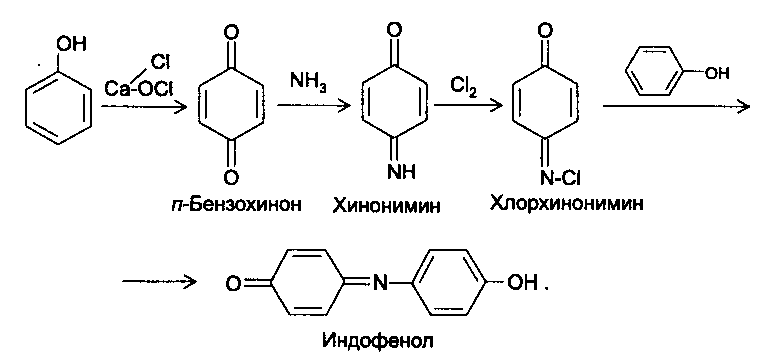 Фенол образует индофеноловый краситель сине-зеленого цвета, тимол – слабо-розового, резорцин – буровато-желтого. [ 2 ]6.  Реакция конденсации с альдегидами или ангидридами кислот: 1)  С формальдегидом в присутствии концентрированной серной кислоты салициловая кислота образует ауриновый краситель красного цвета: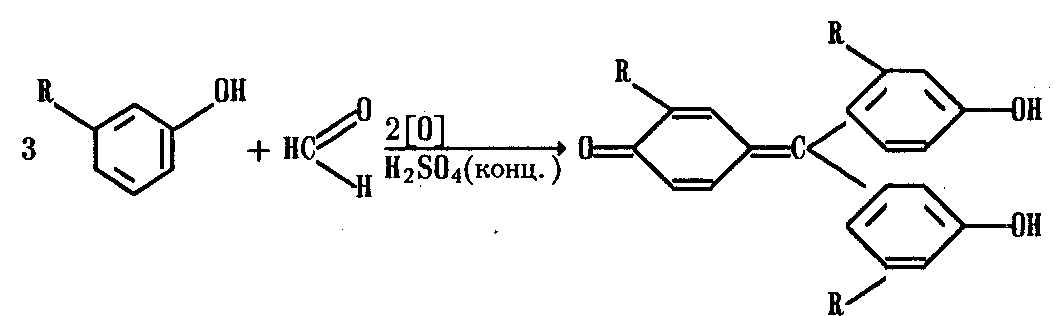 Концентрированная серная кислота на первой стадии реакции играет роль водоотнимающего средства, а на второй является окислителем. 2)  Сплавление резорцина с избытком фталевого ангидрида и последующее растворение сплава желто-красного цвета в растворе щелочи. Появляется интенсивно-зеленая флюоресценция.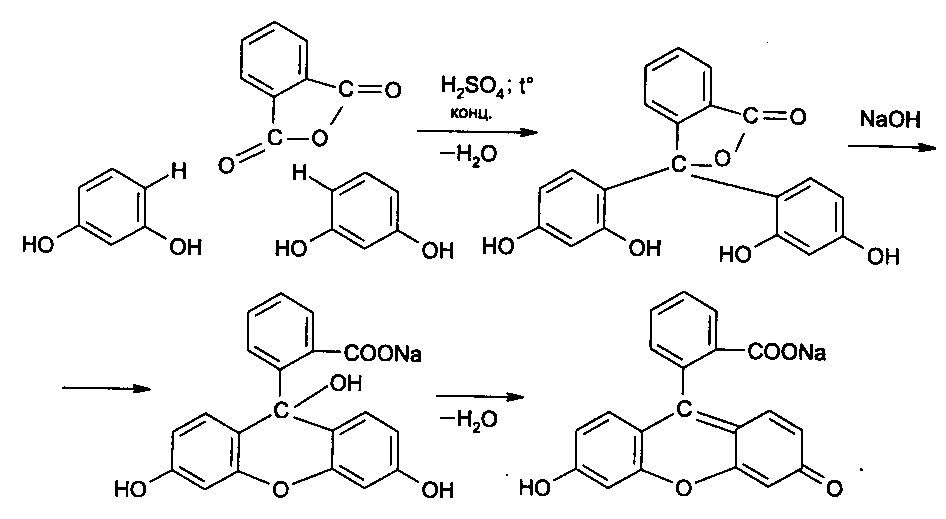 С  фенолом  образуется  фенолфталеин,  имеющий  в щелочной среде малиновую окраску. С тимолом  – тимолфталеин,  окрашенный в щелочной среде  в синий цвет. [3 ]Количественное определение 1.   Броматометрия. Метод основан на электрофильном замещении атомов водорода ароматического кольца на бром, выделенный в реакции бромата калия с бромидом калия в кислой среде:                                                        KBrO3 + 5 KBr + 6 HCl → 3 Br2 + 6 KCl + 3 H2OЭ=М/6Используют способы прямого (тимол) и обратного титрования (фенол, резорцин). При прямом способе титруют калия броматом в присутствии бромида с индикатором метилоранжем или метиловым красным до обесцвечивания. При обратном – добавляют избыток калия бромата, калия бромид, кислоту и выдерживают нужное для бромирования время, а затем избыток брома определяют йодометрически:          Br2 + 2 KI → I2 + 2 KBr                   I2 + 2 Na2S2O3 → 2 NaI + Na2S4O6Индикатор – крахмал. Эквивалент зависит от количества присоединенного брома.[ 1 ]Йодометрия. Основана на электрофильном замещении атомов водорода ароматического кольца на йод:                                   Э=М/6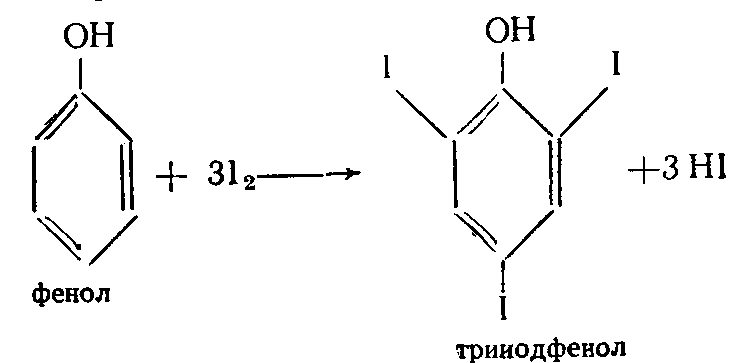 Для связывания йодоводородной кислоты, смещающей равновесие в обратную сторону, добавляют ацетат или гидрокарбонат натрия: HI +  NaHCO3  →  NaI + CO2↑ + H 2O HI +  CH 3COONa  →  NaI + CH 3COOHИспользуют способы прямого и обратного титрования. В последнем - избыток йода оттитровывают тиосульфатом натрия. Параллельно ставится контрольный опыт.[ 1,2 ]Йодхлорметрия. Метод основан на электрофильном замещении атомов водорода в о- и п-положениях ароматического кольца на йод, входящий в состав йодмонохлорида. Используют способ обратного титрования - избыток йодмонохлорида определяют йодометрически. [ 2 ]   2ICl  + 2 KI  →   I2  + 2 KCl                 I2  + 2 Na 2S 2O3 → 2 NaI + Na 2S 4O6                                                              Э=М/6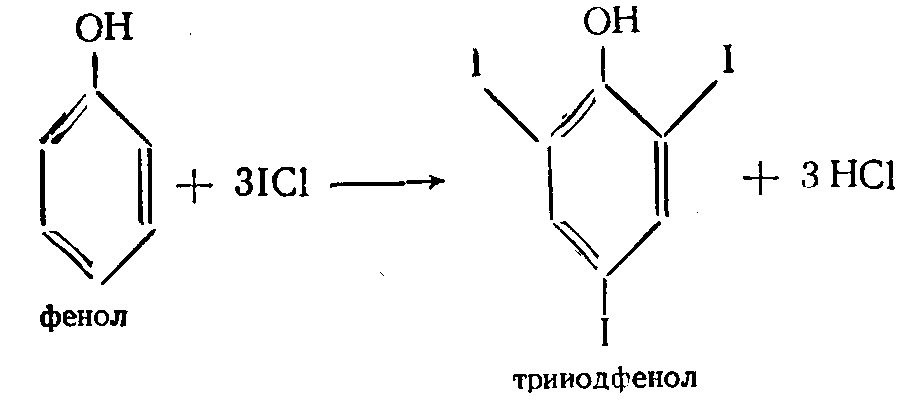 4.   Метод ацетилирования. Используют для количественной оценки синэстрола.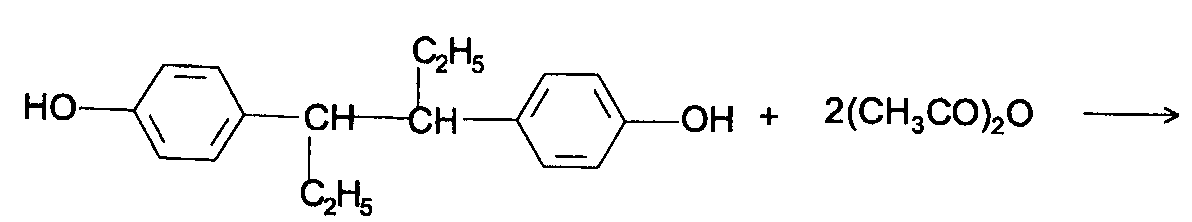 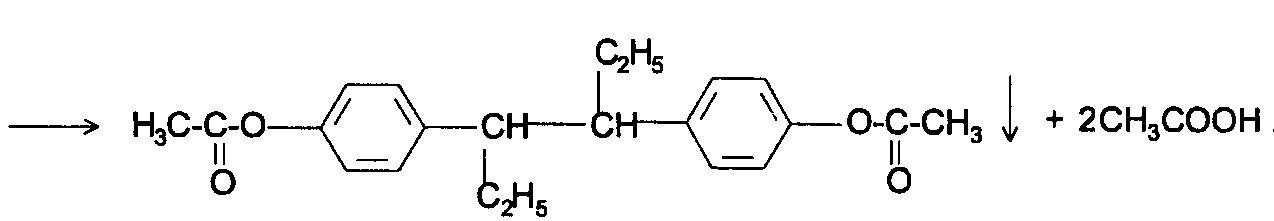 Э=М/2Алкалиметрия. Метод нейтрализации в среде растворителя диметилформамида  (ДМФА).  Фенолы  проявляют  очень  слабые  кислотные свойства, их определение алкалиметрическим методом нейтрализации в водных или смешанных средах невозможно,  поэтому используют титрование в среде неводных растворителей, в частности, ДМФА. Метод основан на солеобразовании определяемой слабой кислоты (фенола) с титрантом – метилатом натрия в среде протофильного растворителя, усиливающего кислотные свойства: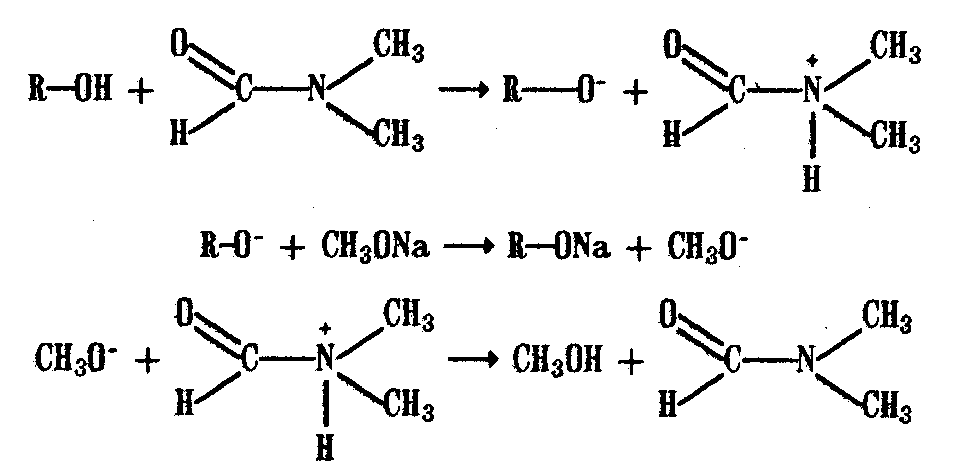 В качестве индикатора применяют тимоловый синий.   [1]                                                    Э=М6.   Фотоколориметрия (ФЭК) и спектрофотометория (СПФ). Методы основаны на свойстве окрашенных растворов поглощать немонохроматический (ФЭК) или монохроматический (СПФ) свет в видимой области спектра. В случае фенолов получают окрашенные соединения на основе реакций комплексообразования, азосочетания и образования индофенолового красителя.[ 1]2. Реакции конденсации. 1) С фенолами. В присутствие концентрированной серной кислоты образуется бесцветный продукт конденсации при последующим окислении которого получаются интенсивно окрашенные   соединения   хиноидной   структуры.   В   качестве   реактивов используются салициловая кислота или хромотроповая (1,8-диоксинафталин-3,6-дисульфоновая кислота): [2, ]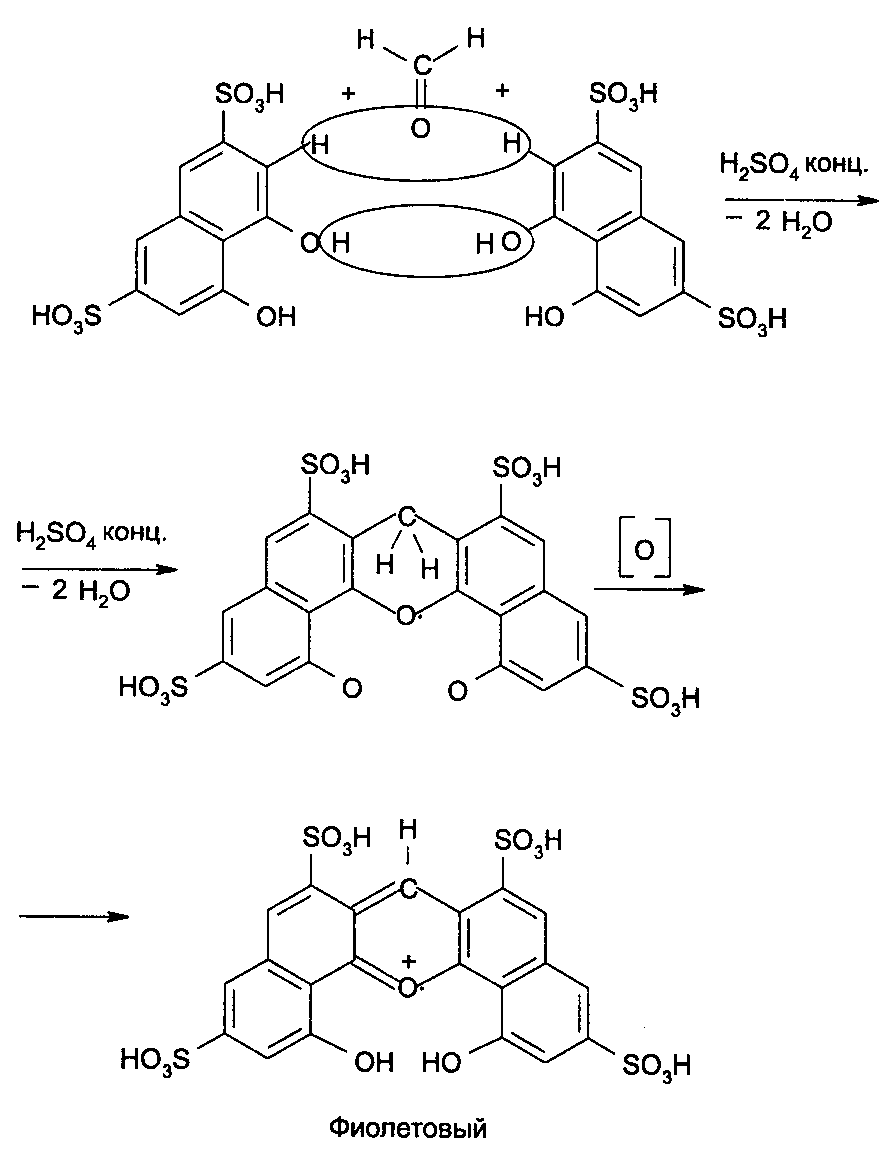 3.  Реакция декарбоксилирования для кислот салициловой и никотиновой. При нагревании этих кислот в присутствии натрия карбоната или натрия цитрата выделяется углекислый газ (декарбоксилирование). Продукты декарбоксилирования обнаруживаются по запаху. [9 ]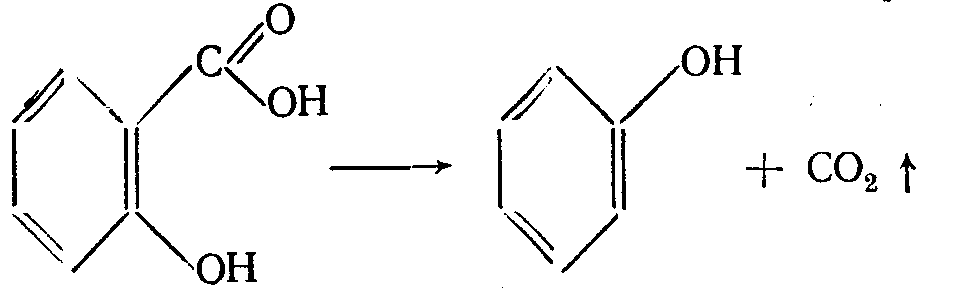   кислота бензойная              белый осадок (Т пл.) Количественное определение 1. Алкалиметрия для карбоновых кислот. Метод нейтрализации прямое титрование. Метод основан на свойстве кислот, вступать в реакцию солеобразования со щелочами. Титруют в присутствии спирта или ацетона для растворения кислоты и предотвращения гидролиза образующейся соли. Индикатор фенолфталеин. [ 1,2,9 ]	СООН	СООNa	+NaOH	ОН	ОН2. Ацидиметрия для солей карбоновых кислот. Вариант вытеснения, прямое титрование. Метод основан на вытеснении слабой кислоты из ее соли более сильной минеральной кислотой. Определение проводят в присутствии эфира для извлечения образующейся кислоты и предотвращения ее диссоциации. Индикатор – метилоранж или смешанный (метилоранж с метиленовым синим).[1,12]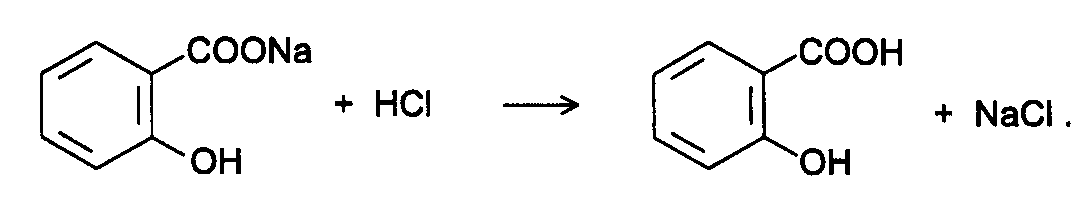 Глава 2. Ассортимент лекарственных препаратов, содержащих функциональную фенольную группу .2.1 ФерезолГомогенная  смесь, состоящая из 60 % фенола и 40 % трикрезола. Ферезол– относится к группе антисептиков и дерматологических средств. По сути, этот препарат является раствором фенола. И предназначается он для прижигания бородавок и кондилом, папиллом. Действие препарата заключается в том, что когда препарат  попадает  на кожу, то сворачивает её белки, приводя к разрушению ткани. Нужно отметить, что Ферезол воздействует не избирательно: если данный раствор нанести на здоровую кожу – она, также, будет поражена им. То есть, человек получит химический ожог. Разрушительно этот препарат влияет  на организмы микромира – бактерии, вирусы, грибы, простейшие. Любые белки  сворачиваются под действием Ферезола. Лечение этим средством показано при некоторых дерматологических заболеваниях. Производят Ферезол в виде маслянистой жидкости. Применение препарата следует доверять исключительно специалистам. Ведь, несмотря на  простоту применения этим  могут быть и также возможные ошибки, которые могут в последствии стать: отеками, ожогами, отравлением.Ферезол противопоказан детям и людям с гиперчувствительностью.Данное лекарственное средство должно применяться только по назначению врача, который определяет, можно ли коагулировать данное кожное новообразование. Во время беременности следует проявлять особую осторожность при контакте с Ферезолом.Нельзя обрабатывать ферезолом слизистую, а также  участки на границе кожи и слизистой.Резорцин (Resorcinum)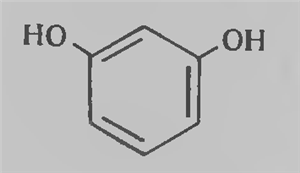 Описание. Белый или белый со слабым желтоватым оттенком кристаллический порошок со слабым характерным запахом. Под влиянием света и воздуха постепенно окрашивается в розовый цвет. Очень легко растворим в воде и 95% спирте, легко растворим в эфире, очень мало- растворим в хлороформе, растворим в глицерине и жирном масле.Подлинность: При прибавлении к 10 мл раствора препарата (1 : 200) 3 капель раствора хлорида окисного железа появляется сине-фиолетовое окрашивание, переходящее от прибавления раствора аммиака в буровато-желтое.При сплавлении в фарфоровой чашке нескольких кристаллов препа­рата с избытком фталевого ангидрида получается сплав желто-красного цвета. При растворении сплава в растворе едкого натра появляется интенсивная зеленая флюоресценция.Температура плавления 109-112°.Прозрачность и цветность раствора. Раствор 1 г препарата в 20 мл свежепрокипяченной и охлажденной воды должен быть прозрачным и окраска его не должна быть интенсивнее эталона № 5а или № 5в.Кислотность или щелочность. К 10 мл этого раствора прибавляют 1 каплю раствора бромфенолового синего. Окраска раствора должна изменяться от прибавления не более 0,1 мл 0,02 н. раствора едкого натра или соляной кислоты.Пирокатехин. При прибавлении к 10 мл того же раствора 0,5 мл раствора ацетата свинца в течение 2 минут не должно появляться ни осад­ка, ни мути.Фенол. При нагревании 1 г препарата с 2 мл воды на водяной бане (температура бани 40-50°) не должен ощущаться запах фенола.Сульфатная зола из 0,5 г препарата не должна превышать 0,1%.Количественное определение. Около 0,2 г препарата (точная навеска) помещают в мерную колбу емкостью 100 мл, растворяют в 20 мл воды и доводят объем раствора водой до метки. 20 мл этого раствора пере­носят в склянку для бромирования емкостью 250 мл, прибавляют 40 мл 0,1 н. раствора бромата калия, 10 мл раствора бромида калия, 10 мл 50% раствора серной кислоты, перемешивают и оставляют на 15 минут. Затем к смеси прибавляют 20 мл раствора йодида калия, смесь сильно взбалтывают и оставляют на 10 минут в темном месте. После этого добавляют 2-3 мл хлороформа и титруют выделившийся йод 0,1 н. раствором тиосульфата натрия.[15]Хранение. В хорошо укупоренных банках оранжевого стекла.Антисептическое средство.Трикрезол   (Tricresolum)Форма выпуска препарата. Жидкость.Применение: наружно  0,25—0,3 % растворы для консервирования инъекционных растворов. В сочетании с формалином используется в стоматологии.Препарат обладает противомикробным действием .Трикрезол меньше раздражает ткани, обладает большей противомикробной активностью и более низкой токсичностью, чем фенол.Показания к применению. Для мумификации пульпы  - в стоматологии,  для консервирования инъекционных растворов. Антисептическое средство.Противопоказания: возможные побочные явления: отравления. Химические свойстваКрезолы легко вступают в реакции электрофильного замещения, конденсации, например с альдегидами. Пара-крезол окисляется оксидами Рb, Мn или Fe до пара-гидроксибензойной кислоты, более сильными окислителями — до хинона или гидрохинона. При каталитическом восстановлении превращается в метилциклогексанолы и метилциклогексаноны.Изомеры крезола при смешении с хлорной водой в присутствии NH3 образуют окрашенные соединения: орто-крезол дает желто-бурую окраску, переходящую в зеленоватую, мета-крезол — зелёную, переходящую в темно-жёлтую, пара-крезол — темно-жёлтую, переходящую в оранжевую или красную.Применение: Используются как растворители и в качестве промежуточных веществ,  при органическом синтезе.[1]Также является сильнодействующим антисептиком широкого действия. Используется главным образом в виде мыльных растворов для общей дезинфекции (См. Лизол). В малых концентрациях иногда применяется как консервант растворов для инъекций. Входят в состав препарата «Ферезол», который применяется как местонекротизирующее и мумифицирующее средство при удалении папиллом и некоторых других новообразований кожи. Воздействие на организмРастворы крезола раздражают кожу, при попадании в рот разъедают слизистые поверхности, с которыми соприкасаются, вызывая боль, тошноту и рвоту.Пар крезолов проникает в организм через легкие. Жидкие крезолы могут попадать в организм через желудочный тракт, слизистые оболочки, кожу. После попадания в организм крезолы распределяются в тканях и органах, в которых их можно выявить через 12-14 часов после всасывания. Действие крезолов на организм подобно к действию фенола. Однако раздражающее и прижигающее действие крезолов на кожу выражено сильнее, чем у фенолов.Фенол(Phenolum )Кислота карболовая.Форма выпуска лекарства. Слегка розовые влажные кристаллы.Применение: 3—5 % растворы для дезинфекции предметов домашнего и больничного обихода инструментов  0,1—0,5 % растворы для консервирования лекарственных препаратов.Действие: денатурирует (белковой молекулы под воздействием различных факторов) белки, благодаря чему в больших концентрациях оказывает прижигающее действие на ткани, а в малых —местноанестезирующее действие (снимает зуд). В больших концентрациях обладает дезинфицирующими, в малых — антисептическими свойствами по отношению ко всем микроорганизмам. Споры и вирусы устойчивы к фенолу. Противомикробное действие малых концентраций, не осаждающих белки, обусловлено взаимодействием с липоидными веществами клетки.Показания к применению: парша, сикоз, отит. Для дезинфекции предметов домашнего и больничного обихода инструментов в стоматологии — для обезболивания пульпы зуба, дезинфекции полостей зуба. В связи с высокой токсичностью применяется редко.Противопоказания: индивидуальная повышенная чувствительность.Возможные побочные явления. Высокотоксиченый, при попадании на кожу и слизистые оболочки вызывает раздражение, дерматит, легко всасывается через кожу и может вызвать отравление (головокружение, слабость, расстройство дыхания, понижение температуры, коллапс).[15]Фенилсалицилат(Phenyliisalicylas)Фениловый эфир салициловой кислоты .Антисептическое средство.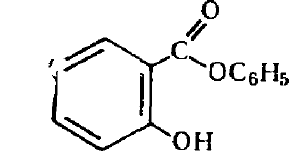 Описание: белый кристаллический порошок или мелкие бесцветные кристаллы со слабым запахом. Практически нерастворим в воде, растворим в спирте и растворах едких щелочей, легко растворим в хлороформе, очень легко в эфире.Подлинность: 0,02 г препарата растворяют в 2 мл спирта и прибавляют 1 каплю раствора хлорида окисного железа; появляется фиолетовое окрашивание.К 0,02 г препарата добавляют 3-4 капли концентрированной серной кислоты и 1-2 капли воды; ощущается запах фенола. Затем добавляют 1-2 капли формалина; появляется розовое окрашивание.Температура плавления 42-43°. Количественное определение. Около 1 г препарата (точная навеска) помещают в коническую колбу емкостью 100 мл, прибавляют 25 мл 0,5 н. раствора едкого натра, соединяют колбу с обратным холодильником и. погрузив колбу в кипящую водяную баню, нагревают до исчезновения маслянистых капель (1-1 1/2 часа). Раствор охлаждают и избытке  щелочи оттитровывают 0,5 н. раствором соляной кислоты до устойчивой желтой окраски (индикатор - бромкрезоловый пурпуровый).[15]Хранение в хорошо укупоренной таре, предохраняющей от действия света.Нафтифин (Naftifine)Нафтифина гидрохлорид — синтетическое производное аллиламина, молекулярная масса — 323,86.Фармакология: Фармакологическое действие - противогрибковое.  Применение: Грибковые поражения гладкой кожи и волосистой части головы (эпидермофитии крупных кожных складок и стоп, особенно вызванные Epidermophytonfloccosum, трихофитии, в т.ч. вызванные Trichophytonrubrum и mentagrophytes, микроспория, кандидозы кожи, отрубевидный лишай и др.); онихомикозы; микозы со вторичной бактериальной инфекцией.Противопоказания: Гиперчувствительность (в т.ч. к пропиленгликолю — для раствора, бензиловому спирту — для крема), нанесение на открытую раневую поверхность (для раствора). Побочные действия: местные реакции: сухость кожи, покраснение, жжение, зуд, раздражение.Способ применения и дозы: Наружно. Используют в виде крема (1%) или раствора (1%). При дерматомикозах — наносят тонким слоем в достаточном количестве и тщательно втирают массирующими движениями (крем) в пораженную поверхность и прилегающие участки кожи, предварительно очищенные и высушенные 1 раз в день в течение 2-4 нед; при кандидозах — не менее 4 нед; при необходимости курс продлевают до 6-8 нед. При отсутствии клинического улучшения после 4 нед применения рекомендуется уточнить диагноз. При онихомикозах — крем или раствор наносят 2 раза в день на пораженную поверхность, накрывая плотной повязкой, курс — 6 мес; при осложненных формах — до 8 мес. Для предотвращения рецидивов лечение продолжают в течение еще 2 нед после достижения клинического улучшения. Меры предосторожности: Используют только наружно. Следует избегать попадания на слизистые оболочки глаз, носа, ротовой полости и др. Не следует употреблять герметичные повязки или обертывание пораженных поверхностей без консультации врача. При возникновении признаков гиперчувствительности лечение отменяют.[19]САЛЬБУТАМОЛ, аэрозольБета-адреномиметик ,с преимущественным влиянием на β2-адренорецепторы (локализующиеся, в частности, в бронхах, миометрии, кровеносных сосудах). Предупреждает и купирует бронхоспазм; снижает сопротивление в дыхательных путях, увеличивает жизненную емкость легких. Предотвращает выделение гистамина, медленно реагирующей субстанции из тучных клеток и факторов хемотаксиса нейтрофилов. По сравнению с другими препаратами этой группы оказывает менее выраженное положительное хроно- и изотропное влияние на миокард. Вызывает расширение коронарных артерий, практически не снижает АД. Оказывает токолитическое действие, понижая тонус и сократительную активность миометрия.Фармакология: при применении  аэрозоля наблюдается быстрое всасывание сальбутамола в кровь; однако его концентрации в плазме крови при применении в рекомендуемых дозах очень низкие или не достигают предела обнаружения. После приема внутрь сальбутамол хорошо всасывается из ЖКТ. Связывание с белками плазмы составляет 10%. Сальбутамол быстро выводится с мочой в виде метаболитов и неизмененного вещества; в небольших количествах выводится с калом.Побочные действия: со стороны сердечно-сосудистой системы: преходящее расширение периферических сосудов, умеренная тахикардия. Со стороны ЦНС: головная боль, головокружение, тошнота, рвота. Со стороны обмена веществ: гипокалиемия. Аллергические реакции: аллергические реакции в виде кожной сыпи, крапивница.Показания: Предупреждение и купирование бронхоспазма при всех формах бронхиальной астмы. Обратимая обструкция дыхательных путей при хроническом бронхите и эмфиземе легких, бронхообструктивный синдром у детей.[19]Кислота салициловая   (Acidumsalicylicum)о-Оксибензойная кислота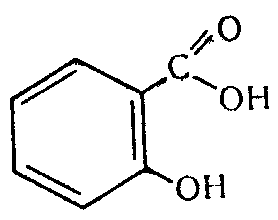                        Описание: Белые мелкие игольчатые кристаллы или легкий кристаллический порошок без запаха. Летуч с водяным паром. При осторожном нагревании возгоняется. Малорастворимая в воде, растворимая в кипящей воде, легко растворима в спирте, эфире, трудно растворима в хлороформе.Подлинность: а)0,01 г препарата растворяют в 10 мл воды. К полученному раствору прибавляют 1 каплю раствора хлорида окисного железа; появляется сине-фиолетовое окрашивание, исчезающее от прибавления Нескольких капель разведенной соляной кислоты и неисчезающее от прибавления нескольких капель разведенной уксусной кислоты.б) 0,1 г препарата нагревают с 0,3 г цитрата натрия; ощущается запах фенола.1 г препарата нагревают с 2 мл концентрированной серной кислоты и выделяющийся газ пропускают через известковую воду; появляется муть.Водный раствор препарата имеет кислую реакцию.Антисептическое, кератолитическое средство. Как все нестероидные противовоспалительные препараты, салициловая кислота и ее производные оказывают сосудосуживающее и противовоспалительное действия в месте поражения.[ 1,15]2.2 Анализ  экстемпоральной рецептуры лекарственных препаратов.При прохождении производственной преддипломной практике в производственных аптеках  города Красноярска был изучен ассортимент экстемпоральных лекарственных препаратов, содержащих фенольную функциональную группу.Результаты анализаДиаграмма.№1 % содержания лекарственных препаратов, содержащих фенольную функциональную группу.ЗАКЛЮЧЕНИЕ    При выполнении дипломной работы изучена научная и методическая литература, изучены особенности контроля качества лекарственных средств в аптеке; в процессе работы изучены требования нормативной документации к внутриаптечному контролю качества лекарственных средств и фармацевтическому анализу по фенольной функциональной группе. Проанализирован ассортимент  лекарственных препаратов в аптеках, содержащих фенольную функциональную группу; приведено в сравнении содержание препарата. Выявлено, что лекарственные  препараты данной группы широко применяются в виде жидких и твердых препаратов как  антисептики, противовоспалительные,                               противовирусные, противоастматические,   противогрибковые   препараты. ЛИТЕРАТУРААналитическая химия: Учебник для студентов образовательных учреждений среднего профессионального образования ред.  А. А. Ищенко восьмое издание., стер- М. : Академия, 2012. – 320 стр.Арзамасцев А.П. Фармацевтическая химия: Учеб.пособие - М.: ГЭОТАР-МЕД, 2004 — 640 стр.Беликов, В. Г. Фармацевтическая химия : учебное пособие / В. Г. Беликов. четвертое издание., перераб. и доп. – М. : Медпресс-информ, 2007. – 624 стр.Беликов В.Г. Фармацевтическая химия. В 2 частях. Часть 1. Общая фармацевтическая химия: Учебник  для фармацевтических  институтов и фак. мед. ин-тов. -- М.: Высшая. школа., 2005. – 259 стр.Васильев, В. П. Аналитическая химия : учебник. В 2 кн. Кн. 1. Титриметрические и гравиметрический методы анализа  / В. П. Васильев – шестое издание., стер. – М. : Издание дом Дрова, 2007. – 366 стр.Глущенко, Н. Н. Фармацевтическая химия : учебник / Н. Н. Глущенко, Т. В. Плетенева, В. А. Попков. – М. : Академия, 2004.- 384 стр.Драго Р. Физические методы в химии - М.: Мир, 2006. – 424 стр.Жебентяев, А. И. Аналитическая химия. Химические методы анализа : учебное пособие  / А. И. Жебентяев, А. К. Жерносек, И. Е. Талуть. – М. : ООО Новое знание , 2010. – 541 стр.Зурабян, С. Э. Органическая химия : учебник для медицинских училищ и колледжей  / С. Э. Зурабян, А. П. Лузин. – М.: ГЭОТАР – Медия, 2013. – 384 стр.Кольтгоф И.М., Стенгер В.А. Объемный анализ В 2 томах - М.: Государственное научно-техническое издательство химической литературы, 2007. – 377стр.Коренман И.М. Фотометрический анализ - М.: Методы определения органических соединений. Издание 2-е, пер. и доп. М., Химия, 2004. – 360 стр. Логинова Н. В., Полозов Г. И. Введение в фармацевтическую химию: Учеб.пособие - Мн.: БГУ, 2003. – 250 стр.Мелентьева Г. А., Антонова Л. А. Фармацевтическая химия. -- М.: Медицина, 2005. – 480 стр.Мискнджьян С.П. Кравченюк Л.П. Полярография лекарственных препаратов. - К.: Высшая школа, 2005. – 232 стр.Фармацевтическая химия: Учеб. пособие / Под ред. Л.П.Арзамасцева. - М.: ГЭОТАР-МЕД, 2006. – 636 стр.Фармацевтический анализ лекарственных средств / Под общей редакцией В.А.Шаповаловой - Харьков: ИМП "Рубикон", 2006. – 600 стр.Фармацевтичний анализ: Пособие  для студентов высшего фармацевтическогообразования 2003. – 139 стр.Халецкий A.M. Фармацевтическая химия - Ленинград: Медицина, 2007. – 624 стр.http://5fan.ru/wievjob.php?id=6291http://www.webkursovik.ru/kartgotrab.asp?id=2637Название аптекиДоля содержания лекарственных препаратов, содержащих фенольную функциональную группу«СИА»(ул.пр.Мира 104)8%«Губернские аптеки» № 32312%«Губернские аптеки» № 20010%«Губернские аптеки» № 411%«Мелодия здоровья» (ул.Красноярский рабочий, 80)8%«ИП Овчаренко О.Н»12%